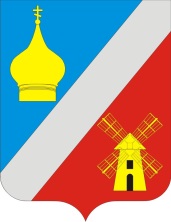 РОССИЙСКАЯ ФЕДЕРАЦИЯРОСТОВСКАЯ ОБЛАСТЬ  НЕКЛИНОВСКИЙ РАЙОНМУНИЦИПАЛЬНОЕ ОБРАЗОВАНИЕ «ФЕДОРОВСКОЕ СЕЛЬСКОЕ ПОСЕЛЕНИЕ»АДМИНИСТРАЦИЯ ФЕДОРОВСКОГО СЕЛЬСКОГО ПОСЕЛЕНИЯПОСТАНОВЛЕНИЕс. Федоровка«01» июня 2018г.	№ 68«Об отмене подпункта 1 пункта 1 Постановления Администрации Федоровского сельского поселения «Об утверждении положений об организации продажи муниципального имущества посредством публичного предложения и без объявления цены»В соответствии Федеральным законом от 06.10.2003 №131-ФЗ «Об общих принципах организации местного самоуправления в Российской Федерации», Федеральным законом от 21.12.2001 № 178-ФЗ «О приватизации государственного и муниципального имущества», руководствуясь Уставом муниципального образования «Федоровское сельское поселение», принятым Решением Собрания депутатов Федоровского сельского поселения от 25.11.2016 № 14 (в ред. от 10.08.2017), Администрация Федоровского сельского поселенияПОСТАНОВЛЯЕТ:Признать утратившим силу подпункт 1 пункта 1 Постановления Администрации Федоровского сельского поселения «Об утверждении положений об организации продажи муниципального имущества посредством публичного предложения и без объявления цены».Специалисту первой категории Петрушиной К.А. обеспечить официальное опубликование (обнародование) настоящего постановления и разместить его на официальном сайте Администрации Федоровского сельского поселения в информационно-телекоммуникационной сети «Интернет».Настоящее постановление вступает в силу со дня его официального опубликования (обнародования).Контроль за исполнением постановления оставляю за собой.Глава АдминистрацииФедоровского сельского поселения	О.В. Фисакова